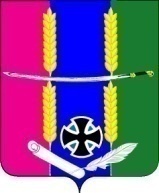 Совет Васюринского сельского поселенияДинского района2 созыв                              РЕШЕНИЕ             21 декабря .                                                                                     №   27                                                                                                                                                                                                                                                                                                                                                                                                                                                                                                                                                                                                                                                                                                                                                                                                                                                                                                                                                                                                                                                                                                                                                                                                                                                                                                              ст. ВасюринскаяО денежном содержании муниципальных служащих Васюринского сельского поселения Динского района                 В соответствии с Федеральным законом от 2 марта 2007 года №25-ФЗ «О муниципальной службе в Российской Федерации», Законом Краснодарского края от 3 июня 2009 года №1741-КЗ «О внесении изменений в отдельные законодательные акты Краснодарского края, касающиеся вопросов муниципальной службы», Законом Краснодарского края от 8 июня 2007 года № 1244-КЗ «О муниципальной службе в Краснодарском крае», Трудовым кодексом Российской Федерации, в целях обеспечения социальных гарантий и упорядочении оплаты труда муниципальных служащих Васюринского  сельского поселения Динского района, на основании статьи 26 Устава Васюринского сельского поселения Динского района, Совет Васюринского сельского поселения Динского района РЕШИЛ;             1.Утвердить денежное содержание муниципальных служащих Васюринского сельского поселения Динского района, согласно приложению.              2.Обнародовать настоящее решение.              3.Контроль за исполнением настоящего решения возложить на   комиссию по финансам , бюджету и контролю (Баграухов) и правовую комиссию (Митякина).             4.Настоящее решение вступает в силу с 1 января 2010 года.        5.Признать утратившим силу со дня вступления в силу настоящего решения; Решение Совета Васюринского сельского поселения от  30.08.2009 года № 149 « Об утверждении Положения об оплате труда выборного должностного лица местного самоуправления, осуществляющего свои полномочия на постоянной основе, муниципальных служащих муниципального образования Васюринское сельское поселение Динского района»Глава Васюринского сельского поселения                                                                      С.В.Ганич                                                              Приложение К решению Совета                                                         Васюринского сельского поселенияДинского района от 21.12.2009 года № 27Денежное содержание муниципальных служащих Васюринского сельского поселения Динского районаОплата труда муниципального служащего Васюринского сельского поселения Динского района (далее- муниципальный служащий) производится в виде денежного содержания, которое состоит из должностного оклада муниципального служащего в соответствии с замещаемой им должностью муниципальной службы (далее -должностной оклад) и месячного оклада муниципального служащего в соответствии с присвоенным ему классным чином муниципальной службы (далее- оклад за классный чин), которые составляют оклад месячного денежного содержания муниципального служащего (далее -оклад денежного содержания), а также из ежемесячных и иных дополнительных выплат (далее -дополнительные выплаты).Размеры должностных окладов и ежемесячного денежного поощрения муниципальных служащих устанавливаются согласно приложения №1 к настоящему Решению. Размер должностного оклада государственного гражданского служащего Краснодарского края в соответствии с соотношением должностей, установленных частью 2 статьи 6 Закона Краснодарского края от 8 июня 2007г. №1244-КЗ «О муниципальной службе в Краснодарском крае».Размеры окладов за классный чин муниципальных служащих устанавливаются согласно приложения №2 к настоящему Решению. Размер оклада за классный чин муниципального служащего не должен превышать размер оклада за классный чин государственного гражданского служащего Краснодарского края в соответствии с соотношением должностей, установленных частью 2 статьи 6 Закона Краснодарского края 8 июня 2007г. №1244-КЗ «О муниципальной службе в Краснодарском крае».К дополнительным выплатам относятся:ежемесячная надбавка к должностному окладу за выслугу лет на
муниципальной службе в размерах:при стаже муниципальной службы в процентах
от года до 5 лет	10от 5 до 10 лет	15от 10 до 15 лет	20свыше 15 лет	30     2) ежемесячная надбавка к должностному окладу за особые условия  
муниципальной службы, порядок выплаты и конкретные размеры
которой определяются главой Васюринского сельского поселения 
Динского района, исходя из следующих размеров:	а) по главной группе должностей муниципальной службы- от 120 до 150
процентов должностного оклада;б)  по ведущей группе должностей муниципальной службы- от 90 до 120
процентов должностного оклада;в)  по старшей труппе должностей муниципальной службы- от 60 до 90
процентов должностного оклада;г)  по младшей группе должностей муниципальной службы- до 60
процентов должностного оклада;премии по итогам работы за месяц (квартал) и год, порядок выплаты которых определяется решением Совета Васюринского сельского поселения Динского района ( максимальный размер в пределах фонда оплаты труда не ограничивается);ежемесячное денежное поощрение согласно приложения №1 к настоящему Решению;единовременная выплата при предоставлении ежегодного оплачиваемого отпуска и материальная помощь., выплачиваемые за счет средств фонда оплаты труда муниципальных служащих в соответствии с положением, утверждаемым главой Васюринского сельского поселения Динского района,Муниципальным служащим производятся другие выплаты, предусмотренные соответствующими федеральными законами, и иными нормативными правовыми актами и выплачиваемые за счет средств фонда оплаты труда муниципальных служащих.Размеры окладов денежного содержания по должностям муниципальной службы ежегодно увеличиваются (индексируются) в соответствии с решением Совета Васюринского сельского поселения Динского района о бюджете Васюринского сельского поселения Динского района на соответствующий год с учетом уровня инфляции (потребительских цен). При увеличении (индексации) размеров окладов денежного содержания по должностям муниципальной службы размеры окладов подлежат округлению до целого рубля в сторону увеличения. 5. При формировании фонда оплаты труда муниципальных служащихсверх суммы средств, направляемых для выплаты должностныхокладов, предусматриваются следующие средства для выплаты (врасчете на год): 1) оклада за классный чин- в размере трех должностных окладов; 2)  ежемесячной надбавки к должностному окладу за выслугу лет намуниципальной службе - в размере трех должностных окладов;Ежемесячной надбавки к должностному окладу за особые условия муниципальной службы- в размере четырнадцати должностных окладов;Премий по итогам работы за месяц (квартал) год- в размере пяти должностных окладов;Ежемесячного денежного поощрения в размере сорока пяти должностных окладов денежного содержания с учетом надбавок к должностному окладу за выслугу лет на муниципальной службе и за особые условия муниципальной службы. Размеры ежемесячного денежного поощрения не должны превышать размеры ежегодного денежного поощрения государственных гражданских служащих Краснодарского края в соответствии с соотношением должностей, установленных частью 2 статьи 6 Закона Краснодарского края от 8 июня 2007г.№1244-КЗ «О муниципальной службе в Краснодарском крае»;6) Единовременной выплаты при предоставлении ежегодного оплачиваемого отпуска и материальной помощи - в размере четырех должностных окладов. Представитель нанимателя вправе перераспределять средства фонда оплаты труда муниципальных служащих между выплатами, предусмотренными пунктом 5 настоящего Решения. При этом представитель нанимателя обязан при заключении муниципального контракта с муниципальным служащим указывать в контракте размеры должностного оклада, оклада за классный чин, ежемесячного денежного поощрения и ежемесячной надбавки к должностному окладу за выслугу лет на муниципальной службе и ежемесячной надбавки к должностному окладу за особые условия муниципальной службы, а также ежемесячной надбавки к должностному окладу за особые условия муниципальной службы в пределах размеров установленных в подпункте 2 пункта 4 настоящего решения.Начальник финансового отдела	               О.В. Бердо                                                                     Приложение № 1 К решению Совета                                                                  Васюринского сельского поселения                                                                                                                 Динского района от 21.12.2009 года № 27Размеры должностных окладов и ежемесячного денежного поощрениямуниципальных служащих Васюринского сельского поселения
                                           Динского районаНачальник финансового отдела	О.В. Бердо                                                 Приложение № 2                                               К решению Совета Васюринского                                               сельского поселения  Динского района от 21.12.2009                                                №    27Размеры окладов за классный чин муниципальных служащихВасюринского  сельского поселенияДииского районаНачальник финансового отдела	О.В. БердоНаименование должностиДолжностной оклад (рублей в месяц)Ежемесячное денежное поощрение (денежных , вознаграждении)Заместитель главы администрации34101,7Начальник отдела36851,4Специалист2860         1,2Наименование классного чинаОклад за классный чин (руб.в месяц)Муниципальный советник 1 класса1400Муниципальный советник 2 класса1350Муниципальный советник 3 класса1300Советник муниципальной службы 1 класса1250Советник муниципальной службы 2 класса1200Советник муниципальной службы 3 класса1150Референт муниципальной службы 1 класса1100Референт муниципальной службы 2 класса1000Референт муниципальной службы 3 класса900Секретарь муниципальной службы 1 класса800Секретарь муниципальной службы 2 класса700Секретарь муниципальной службы 3 класса600